关于2018级同学登录系统上传开题报告和期中筛选申请的通知各位同学：按照教学计划，请现在在研究生系统中上传开题报告和中期筛选的申请。因为开题和中期申请最终版有七天的公示期，所以并不是在同一个时间点上传（比如7月12日16:30上传申请，那么19日16:30以后可以上传开题报告和中期筛选，以此类推）请大家不必担心，按照时间再上传开题报告和中期筛选即可。上传步骤如下：一、开题报告申请1.登录信息门户-研究生系统（2018级以后）-培养-开题报告-提交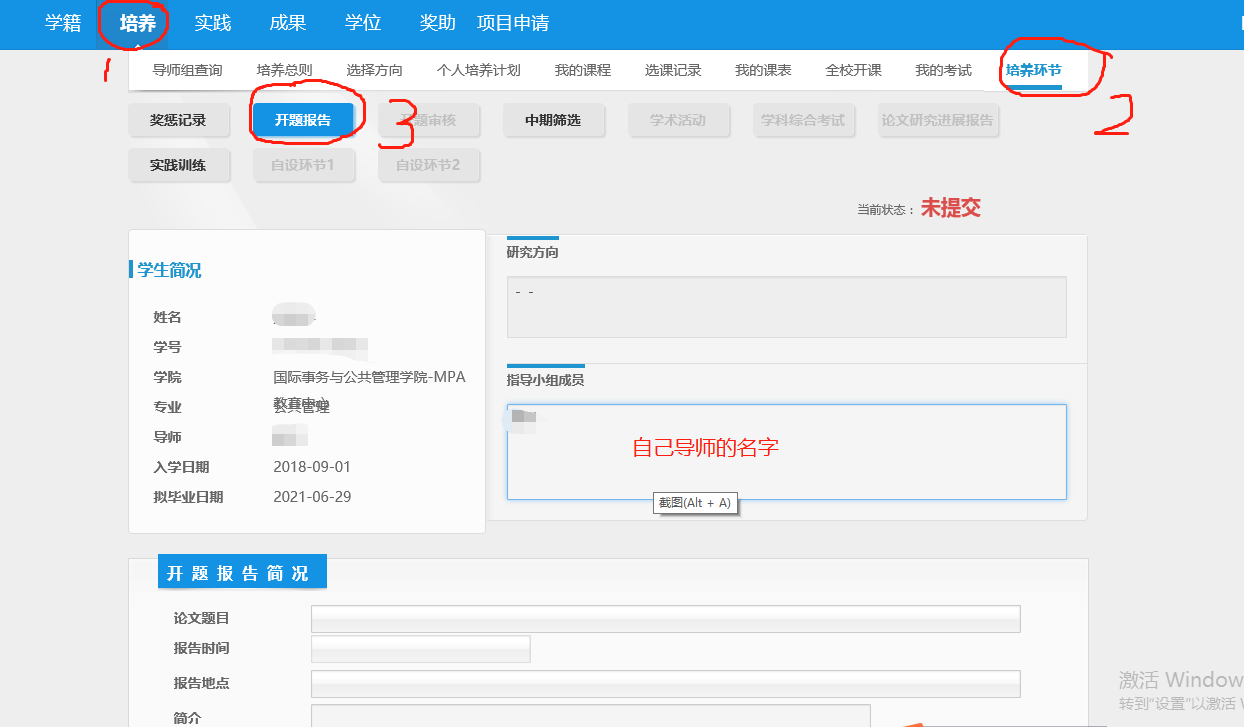 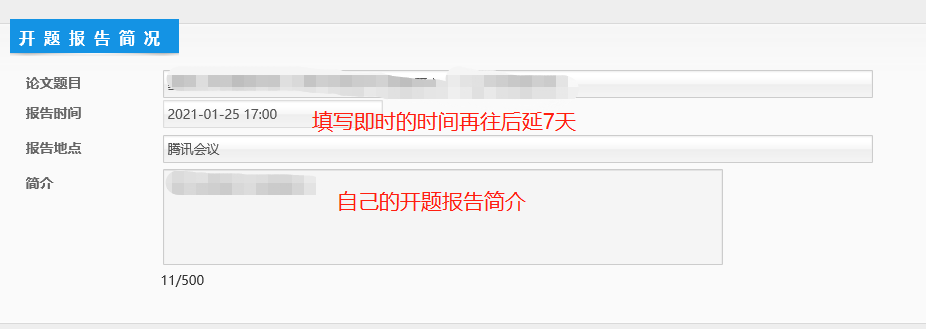 注意：报告时间要比填写时间往后延7天（例如：在7月12日16:30填写，报告时间要写7月19日16:30之后的时间）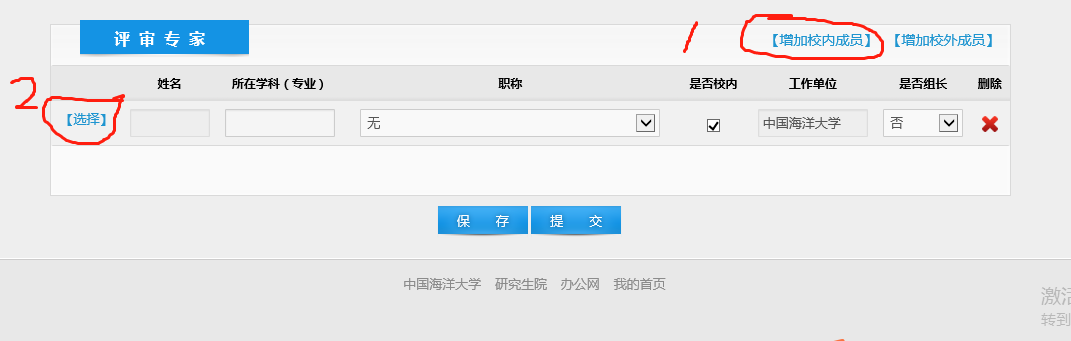 注意：校内老师请点击：增加校内成员；  校外老师请点击：增加校外成员。（各组答辩专家见附件）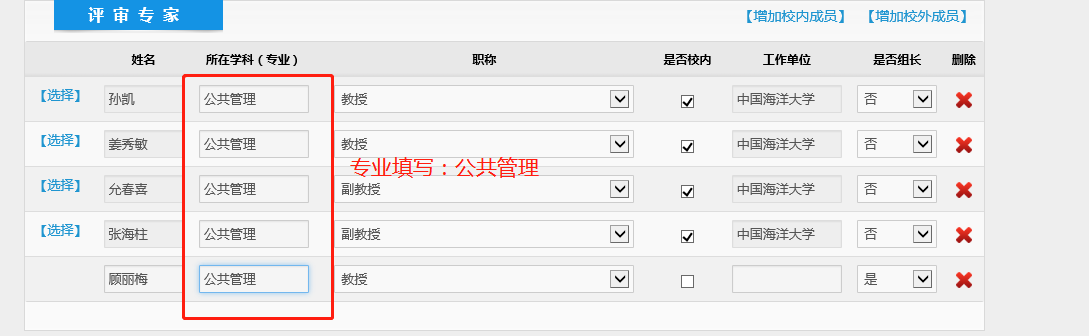 填写完毕后，请点击“提交”请导师审核。二、中期筛选申请1.登录信息门户-研究生系统（2018级以后）-培养-中期筛选-提交（所有步骤与开题报告申请一致，时间点也一致）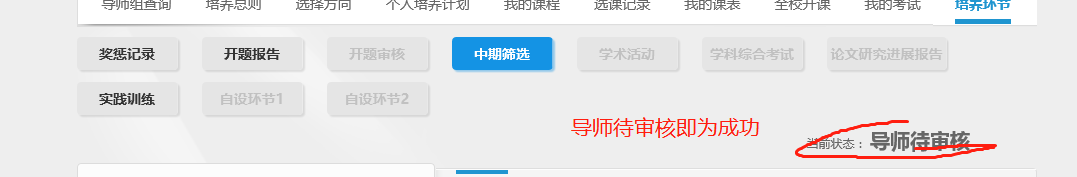       至此，此环节结束。（未交费和未修满学分和开题报告没用通过的同学不可操作）附件：各组答辩专家5月29日：第一组：王印红、杨志军、弓联兵、王宇环、梁燕第二组：王刚、吕建华、张一、陈霞、王通第三组：允春喜、张云昊、赵宗金、李睿倩、国晓光第四组：孙凯、杨振姣、姜秀敏、张良、李丹第五组：同春芬、刘海英、张海柱、黄杰、汪广龙5月30日：第一组：王琪、允春喜、马学广、许阳、李丹第二组：同春芬、郭培清、张云昊、汪广龙、王通第三组：王印红、王书明、杨志军、王宇环、张良第四组：李辉、吕建华、吴宾、陈霞、李睿倩第五组：孙凯、曹文振、杨振姣、张海柱、姜秀敏7月30日第一组：王琪、吴宾、吕建华、弓联兵、张海柱第二组：孙凯、王印红、李燕、陈霞、张一第三组：王刚、李辉、杨志军、许阳、汪广龙以上教师排名第一的为各组组长，以上教师均为校内老师。                                                    MPA教育中心                                                   2021年7月12日